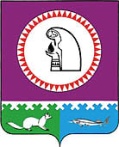 Об утверждении плана мероприятийпо профилактике терроризма и экстремизмана территории сельского поселения Малый Атлым на 2016 годВ соответствии с Федеральным законом от 06.10.2003 № 131 – ФЗ «Об общих принципах организации местного самоуправления в РФ», Федеральным законом от 06.03.2006 № 35-ФЗ «О противодействии терроризму», Уставом сельского поселения Малый Атлым, в целях определения основных направлений деятельности в рамках реализации вопроса местного значения – участие в профилактике терроризма и экстремизма, а также в минимизации и (или) ликвидации последствий проявления терроризма и экстремизма на территории сельского поселения Малый Атлым:Утвердить план мероприятий по профилактике терроризма, и экстремизма натерритории сельского поселения Малый Атлым на 2016 год согласно приложению.Настоящее постановление вступает в законную силу после опубликования.Обнародовать настоящее постановление и приложение путем размещения на официальном сайте администрации сельского поселения Малый Атлым.Контроль за выполнением постановления возложить на главного специалиста администрации Беззубова А.Л.Глава сельского поселения Малый Атлым                            С.В.ДейнекоПриложение к постановлениюОт  25 декабря 2016 г. № 370План мероприятий по профилактике терроризма и экстремизма на территориисельского поселения Малый Атлым на 2016 годАДМИНИСТРАЦИЯ СЕЛЬСКОГО ПОСЕЛЕНИЯ МАЛЫЙ АТЛЫМОктябрьского района Ханты – Мансийского автономного округа - ЮгрыПОСТАНОВЛЕНИЕ «25»декабря2015 г.№370с. Малый Атлымс. Малый Атлымс. Малый Атлымс. Малый Атлымс. Малый Атлымс. Малый Атлымс. Малый Атлымс. Малый Атлымс. Малый Атлымс. Малый Атлымс. Малый Атлым№Наименование мероприятияСрокисполненияисполнительОбъем финансирования1Корректировка нормативно правовой базы По мере необходимостиГл. специалист по благоустройству поселения, ЧС и ОПБВыделение средств не требуется2Проведение разъяснительной работы среди населения по профилактике терроризма и экстремизма путем проведения бесед, распространения памяток и буклетов, размещения информации на стендахВ течение годаГл. специалист по благоустройству поселения, ЧС и ОПБВыделение средств не требуется3Проведение  мероприятий, посвященных Дню солидарности в борьбе с терроризмом Ноябрь 2016Гл. специалист по благоустройству поселения, ЧС и ОПБ, Гл. специалист по социальным вопросам и работе с молодежью,Директор МКУ «ЦК и БО»Выделение средств не требуется